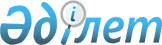 О внесении изменений в постановление Правительства Республики Казахстан от 28 октября 2004 года № 1117 "Вопросы Министерства здравоохранения Республики Казахстан"
					
			Утративший силу
			
			
		
					Постановление Правительства Республики Казахстан от 31 января 2013 года № 66. Утратило силу постановлением Правительства Республики Казахстан от 23 сентября 2014 года № 1005.
      Сноска. Утратило силу постановлением Правительства РК от 23.09.2014 № 1005.
      В целях реализации пункта 2 Указа Президента Республики Казахстан от 29 октября 2012 года № 410 "Об утверждении Типового положения государственного органа Республики Казахстан" Правительство Республики Казахстан ПОСТАНОВЛЯЕТ:
      1. Внести в постановление Правительства Республики Казахстан от 28 октября 2004 года № 1117 "Вопросы Министерства здравоохранения Республики Казахстан" (САПП Республики Казахстан, 2004 г., № 41, ст. 529) следующие изменения:
      подпункт 2) пункта 1 исключить;
      Положение о Министерстве здравоохранения Республики Казахстан, утвержденное указанным постановлением, изложить в новой редакции согласно приложению к настоящему постановлению.
      2. Настоящее постановление вводится в действие со дня подписания и подлежит официальному опубликованию. Положение
о Министерстве здравоохранения Республики Казахстан
1. Общие положения
      1. Министерство здравоохранения Республики Казахстан (далее – Министерство) является государственным органом Республики Казахстан, осуществляющим руководство в области охраны здоровья граждан, медицинской и фармацевтической науки, медицинского и фармацевтического образования, санитарно-эпидемиологического благополучия населения, обращения лекарственных средств, изделий медицинского назначения и медицинской техники, контроля за качеством медицинских услуг.
      2. Министерство здравоохранения Республики Казахстан имеет ведомства:
      1) Комитет государственного санитарно-эпидемиологического надзора;
      2) Комитет контроля медицинской и фармацевтической деятельности;
      3) Комитет оплаты медицинских услуг.
      3. Министерство здравоохранения Республики Казахстан осуществляет свою деятельность в соответствии с Конституцией и законами Республики Казахстан, актами Президента, Правительства Республики Казахстан, иными нормативными правовыми актами, а также настоящим Положением.
      4. Министерство здравоохранения Республики Казахстан является юридическим лицом в организационно-правовой форме государственного учреждения, имеет печати и штампы со своим наименованием на государственном языке, бланки установленного образца, а также в соответствии с законодательством Республики Казахстан счета в органах казначейства.
      5. Министерство здравоохранения Республики Казахстан вступает в гражданско-правовые отношения от собственного имени.
      6. Министерство здравоохранения Республики Казахстан имеет право выступать стороной гражданско-правовых отношений от имени государства, если оно уполномочено на это в соответствии с законодательством.
      7. Министерство здравоохранения Республики Казахстан по вопросам своей компетенции в установленном законодательством порядке принимает решения, оформляемые приказами Министра здравоохранения Республики Казахстан и другими актами, предусмотренными законодательством Республики Казахстан.
      8. Структура и лимит штатной численности Министерства здравоохранения Республики Казахстан утверждаются в соответствии с действующим законодательством.
      9. Местонахождение Министерства: 010000, город Астана, Есильский район, ул. Орынбор, дом 8, Дом министерств, 5 подъезд.
      10. Полное наименование Министерства - государственное учреждение "Министерство здравоохранения Республики Казахстан".
      11. Настоящее Положение является учредительным документом Министерства здравоохранения Республики Казахстан.
      12. Финансирование деятельности Министерства здравоохранения Республики Казахстан осуществляется из республиканского бюджета.
      13. Министерству здравоохранения Республики Казахстан запрещается вступать в договорные отношения с субъектами предпринимательства на предмет выполнения обязанностей, являющихся функциями Министерства.
      Если Министерству здравоохранения Республики Казахстан законодательными актами предоставлено право осуществлять приносящую доходы деятельность, то доходы, полученные от такой деятельности, направляются в доход государственного бюджета. 2. Миссия, основные задачи, функции, права
и обязанности Министерства
      14. Миссия Министерства здравоохранения Республики Казахстан: улучшение здоровья граждан Казахстана путем эффективного формирования и реализации государственной политики, осуществления межотраслевой координации и государственного регулирования предоставления услуг в области здравоохранения.
      15. Задачи:
      1) проведение государственной политики в области охраны здоровья граждан, медицинской и фармацевтической науки, медицинского и фармацевтического образования, санитарно-эпидемиологического благополучия населения, обращения лекарственных средств, изделий медицинского назначения и медицинской техники, контроля за качеством медицинских услуг; 
      2) организация обеспечения в соответствии с законодательством Республики Казахстан получения гражданами бесплатной медицинской помощи в пределах гарантированного государством объема; 
      3) организация обеспечения населения и организаций здравоохранения безопасными, эффективными и качественными лекарственными средствами. 
      16. Функции:
      1. Функции центрального аппарата:
      1) разработка системы государственного планирования в области здравоохранения;
      2) реализация совместных международных проектов в области здравоохранения;
      3) осуществление международного сотрудничества в области здравоохранения, в том числе медицинской и фармацевтической науки и медицинского и фармацевтического образования, а также в сфере предоставления специальных социальных услуг;
      4) определение приоритетов научных разработок в области здравоохранения;
      5) разработка и реализация программ в области здравоохранения;
      6) организация медицинской помощи;
      7) обеспечение развития медицинской и фармацевтической науки и координации научной деятельности в области здравоохранения;
      8) разработка и утверждение в пределах своей компетенции нормативных правовых, правовых актов и форм учетной и отчетной документации в области здравоохранения;
      9) осуществление мониторинга в области здравоохранения;
      10) координация деятельности субъектов здравоохранения;
      11) создание и обеспечение функционирования электронных информационных ресурсов и информационных систем, информационно-коммуникационных сетей в области здравоохранения, организация доступа к ним физических и юридических лиц в соответствии с законодательством Республики Казахстан в сфере информатизации;
      12) согласование технических параметров ведомственных медицинских информационных систем, а также содержания электронных информационных ресурсов государственных органов, имеющих ведомственные медицинские службы;
      13) внедрение новых методов профилактики, диагностики, лечения и медицинской реабилитации;
      14) заключение меморандумов (соглашений) с руководителями местных исполнительных органов, направленных на достижение конечных результатов деятельности в области здравоохранения;
      15) осуществление межотраслевого сотрудничества;
      16) разработка и утверждение стандартов оказания трансфузионной помощи населению Республики Казахстан, организации оказания скорой медицинской помощи и медицинской помощи в форме санитарной авиации в Республике Казахстан, кардиологической и кардиохирургической помощи населению Республики Казахстан, онкологической помощи населению Республики Казахстан, паллиативной помощи населению Республики Казахстан, восстановительного лечения и медицинской реабилитации населения Республики Казахстан, урологической помощи населению Республики Казахстан, наркологической помощи населению Республики Казахстан, дерматовенерологической помощи населению Республики Казахстан, терапевтической помощи населению Республики Казахстан, хирургической помощи населению Республики Казахстан, травматологической помощи населению Республики Казахстан, нейрохирургической помощи населению Республики Казахстан, нефрологической помощи населению Республики Казахстан, невропатологической помощи населению Республики Казахстан, эндокринологической помощи населению Республики Казахстан, качества гемодиализа, минимальных нозологических стандартов здравоохранения;
      17) создание и утверждение Положения комиссии по вопросам выдачи разрешения на ввоз и вывоз тканей и (или) органов (части органов), крови и ее компонентов;
      18) формирование приоритетов научных разработок фундаментального и прикладного характера, координация научного сопровождения в области здравоохранения, разработка концепции медицинской науки;
      19) создание консультативно-совещательных и экспертных комиссий;
      20) утверждение положений об интернатуре и резидентуре;
      21) утверждение перечня клинических специальностей интернатуры, резидентуры;
      22) определение порядка организации скрининга для максимально раннего выявления детей группы "риска" в родовспомогательных учреждениях, детских поликлиниках, учреждениях первичной медико-санитарной помощи и направления выявленных детей группы "риска" и с ограниченными возможностями в психолого-медико-педагогические консультации;
      23) определение порядка организации диагностики, лечения различных видов патологии детей с физическими и (или) психическими недостатками;
      24) разработка и по согласованию с уполномоченными органами в области социальной защиты населения и образования утверждение квалификационных требований к социальным работникам и порядка их аттестации, а также стандартов оказания специальных социальных услуг в области здравоохранения;
      25) координация деятельности организаций здравоохранения в сфере предоставления специальных социальных услуг;
      26) координация и методическое руководство формирования здорового образа жизни и здорового питания;
      27) разработка и утверждение отраслевой системы поощрения и порядка присвоения почетных званий в области здравоохранения;
      28) определение потребности в кадрах в области здравоохранения;
      29) обеспечение ведомственного статистического наблюдения в области здравоохранения;
      30) размещение государственного образовательного заказа на подготовку по медицинским и фармацевтическим специальностям, а также повышению квалификации и переподготовке медицинских и фармацевтических кадров в области здравоохранения;
      31) организация подготовки, повышения квалификации и переподготовки медицинских и фармацевтических кадров в области здравоохранения;
      32) согласование назначения руководителей местных органов государственного управления здравоохранением;
      33) осуществление руководства деятельностью подведомственных организаций здравоохранения, в том числе организаций медицинского и фармацевтического образования и науки, назначение и освобождение руководителей и их заместителей;
      34) утверждение состава и Положения Центральной комиссии по вопросам этики;
      35) обеспечение совместно с уполномоченным органом в области образования подготовки врачей общей практики, педиатров и средних медицинских работников по вопросам раннего выявления детей группы "риска";
      36) обеспечение проведения анализа потребностей населения в специальных социальных услугах;
      37) обеспечение ведения мониторинга по предоставлению специальных социальных услуг;
      38) реализация государственной политики в области здравоохранения;
      39) реализация государственной политики в сфере предоставления специальных социальных услуг;
      40) осуществление взаимодействия с общественными объединениями по реализации государственной политики в области здравоохранения;
      41) осуществление мероприятий по оснащению государственных организаций здравоохранения; 
      42) оказание в пределах своей компетенции электронных услуг;
      43) рассмотрение обращений физических и юридических лиц по вопросам здравоохранения;
      44) организация разъяснительной работы среди населения по вопросам охраны здоровья;
      45) осуществление научно-медицинской экспертизы научных проектов и программ, научно-медицинских разработок в области здравоохранения;
      46) согласование импорта рентгеновского оборудования, приборов и оборудования с использованием радиоактивных веществ и изотопов;
      47) взаимодействие с физическими и юридическими лицами, уполномоченными органами в области социальной защиты населения и образования и другими государственными органами по вопросам предоставления специальных социальных услуг;
      48) координация деятельности медицинских вытрезвителей;
      49) осуществление контроля за содержанием лиц, находящихся в медицинских вытрезвителях;
      50) осуществление внутреннего контроля за качеством оказания государственных услуг в области здравоохранения;
      51) осуществление в пределах своей компетенции защиты прав потребителей при оказании государственных услуг.
      2. Функции ведомств:
      1) организация мероприятий по санитарной охране территории Республики Казахстан от заноса и распространения инфекционных, паразитарных заболеваний;
      2) определение территории или ее части, свободной от заболеваний или с низким уровнем распространенности заболеваний;
      3) ведение регистра потенциально опасных химических, биологических веществ, запрещенных к применению в Республике Казахстан;
      4) разработка актов для принятия решения по результатам государственного санитарно-эпидемиологического надзора в зависимости от установленных нарушений требований законодательства Республики Казахстан в сфере санитарно-эпидемиологического благополучия населения должностными лицами санитарно-эпидемиологической службы, помимо актов, указанных в Кодексе Республики Казахстан "Об административных правонарушениях";
      5) согласование в переделах компетенции проектов национальных и международных стандартов на продукцию, товары, процессы, услуги и нормы проектирования;
      6) осуществление государственной регистрации, перерегистрации и отзыва решения о государственной регистрации продуктов детского питания, пищевых и биологически активных добавок к пище, генетически модифицированных объектов, красителей, средств дезинфекции, дезинсекции и дератизации, материалов и изделий, контактирующих с водой и продуктами питания, химических веществ, отдельных видов продукции и веществ, оказывающих вредное воздействие на здоровье человека;
      7) признание санитарно-противоэпидемических (профилактических) мероприятий других стран эквивалентными, если эти мероприятия обеспечивают надлежащий уровень санитарно-эпидемиологического благополучия населения на территории Республики Казахстан;
      8) введение ограничительных мероприятий, в том числе карантина, с особыми условиями хозяйственной и (или) иной деятельности и жизни населения;
      9) участие в государственной экспертизе проектов в пределах своей компетенции;
      10) принятие решения о запрещении ввоза, производства, применения и реализации продукции, предназначенной для использования и применения населением, в предпринимательской и (или) иной деятельности, в случае установления нарушений, требуемых законодательством Республики Казахстан в сфере санитарно-эпидемиологического благополучия населения;
      11) запрещение производства, применения и реализации новых видов сырья, продукции, химических веществ, технологического оборудования, механизмов, процессов, инструментария в случае признания их опасными для жизни и здоровья людей;
      12) приостановление деятельности или отдельных видов деятельности индивидуального предпринимателя или юридического лица в соответствии с законодательством Республики Казахстан об административных правонарушениях;
      13) осуществление в пределах своей компетенции деятельности, связанной с выдачей лицензии на виды деятельности, подлежащие лицензированию, и обеспечение государственного контроля за соблюдением лицензиатами законодательства Республики Казахстан;
      14) организация и осуществление в пределах своей компетенции санитарно-противоэпидемических (профилактических) мероприятий при пищевых отравлениях, инфекционных, паразитарных и других заболеваниях;
      15) выдача санитарно-эпидемиологических заключений о соответствии (несоответствии) объекта государственного санитарно-эпидемиологического надзора нормативным правовым актам в сфере санитарно-эпидемиологического благополучия населения и гигиеническим нормативам;
      16) проведение государственной санитарно-эпидемиологической экспертизы проектов;
      17) осуществление и проведение санитарно-противоэпидемических (профилактических) мероприятий в пунктах пропуска через Государственную границу Республики Казахстан, совпадающую с таможенной границей Таможенного союза, за исключением автомобильных пунктов пропуска, санитарно-карантинного контроля за пассажирами, экипажами, поездными бригадами, транспортными средствами, грузами, представляющими опасность для здоровья населения, в целях недопущения завоза и распространения на соответствующей территории инфекционных, паразитарных заболеваний, а также потенциально опасных для здоровья, человека веществ и продукции;
      18) осуществление санитарно-эпидемиологического мониторинга с формированием соответствующего банка данных, ведением учета и статистики;
      19) осуществление проверок транспортных средств, применяемых для перевозки пассажиров, пищевых продуктов, продовольственного сырья, хозяйственно-питьевой воды, радиоактивных, опасных, химических и токсических веществ, условий перевозки пассажиров и грузов; 
      20) выдача санитарно-эпидемиологических заключений в пределах своей компетенции на виды деятельности, подлежащие обязательному лицензированию;
      21) осуществление государственного санитарно-эпидемиологического контроля и надзора на территории Республики Казахстан;
      22) осуществление контроля за организацией и проведением профилактических прививок населению;
      23) осуществление эпидемиологического контроля за инфекционными заболеваниями;
      24) контроль за внедрением и применением в практике средств дезинфекции, дезинсекции, дератизации и биологически активных добавок к пище;
      25) контроль и надзор за выполнением требований законодательства Республики Казахстан о профилактике йододефицитных заболеваний;
      26) контроль за рекламой биологически активных добавок к пище;
      27) рассмотрение дел об административных правонарушениях и наложение административных взысканий в соответствии с законодательством Республики Казахстан об административных правонарушениях;
      28) реализация государственной политики в области контроля за оказанием медицинских услуг и контроля в сфере обращения лекарственных средств, изделий медицинского назначения и медицинской техники;
      29) выдача разрешения на ввоз, вывоз тканей и (или) органов (части органов) человека, а также на ввоз, вывоз крови и ее компонентов в случаях, предусмотренных Кодексом Республики Казахстан "О здоровье народа и системе здравоохранения" (далее - Кодекс);
      30) согласование ввоза (вывоза) на территорию (с территории) Республики Казахстан лекарственных средств, изделий медицинского назначения и медицинской техники;
      31) выдача разрешений на проведение доклинических (неклинических) и клинических исследований фармакологических и лекарственных средств, а также клинических исследований медицинских технологий;
      32) государственная регистрация, перерегистрация, внесение изменений в регистрационное досье, отзыв решения о государственной регистрации лекарственных средств, изделий медицинского назначения и медицинской техники, ведение Государственного реестра лекарственных средств, изделий медицинского назначения и медицинской техники;
      33) определение соответствия субъекта здравоохранения требованиям к оказанию высокоспециализированной медицинской помощи;
      34) разработка и утверждение Государственной фармакопеи Республики Казахстан;
      35) определение степени удовлетворенности граждан уровнем и качеством оказываемой медицинской помощи; 
      36) организация проведения квалификационных экзаменов в области здравоохранения;
      37) организация и проведение государственной аттестации научных организаций и организаций образования в области здравоохранения;
      38) проведение аттестации на профессиональную компетенцию руководителей местных органов государственного управления здравоохранением, республиканских организаций здравоохранения и их заместителей (имеющих медицинское образование);
      39) проведение аттестации на профессиональную компетентность специалистов в области здравоохранения, в том числе судебно-медицинских, судебно-наркологических, судебно-психиатрических экспертов;
      40) организация и проведение аккредитации субъектов здравоохранения;
      41) аккредитация физических лиц для проведения независимой экспертизы деятельности субъектов здравоохранения;
      42) формирование банка данных аккредитованных субъектов и независимых экспертов в области здравоохранения;
      43) лицензирование медицинской деятельности в части работ и услуг, выполняемых организациями республиканского значения, и экспертизы временной нетрудоспособности, судебно-психиатрической и судебно-наркологической экспертизы;
      44) лицензирование, приостановление действия лицензий на деятельность, связанную с производством лекарственных средств, изделий медицинского назначения и медицинской техники, и деятельность, связанную с оборотом наркотических средств, психотропных веществ и прекурсоров в области здравоохранения: производство, перевозка, приобретение, хранение, распределение, реализация, использование, уничтожение;
      45) выдача разрешений на рекламу лекарственных средств, изделий медицинского назначения и медицинской техники, биологически активных добавок к пище;
      46) осуществление государственного регулирования цен на лекарственные средства и медицинские услуги, оказываемые государственными организациями здравоохранения;
      47) контроль за деятельностью субъектов здравоохранения, в том числе за соблюдением стандартов в области здравоохранения, правил лицензирования по занятию медицинской и фармацевтической деятельностью, а также уведомительного порядка в области здравоохранения;
      48) контроль за внедрением новых методов профилактики, диагностики, лечения и медицинской реабилитации;
      49) государственный контроль в сфере обращения лекарственных средств, изделий медицинского назначения и медицинской техники, а также за оборотом наркотических средств, психотропных веществ и прекурсоров в области здравоохранения;
      50) контроль за рекламой медицинских услуг, лекарственных средств, изделий медицинского назначения и медицинской техники;
      51) определение списка лекарственных средств, изделий медицинского назначения, закупаемых у единого дистрибьютора по закупу и обеспечению лекарственными средствами, изделиями медицинского назначения;
      52) признание стандартов международных и иностранных фармакопей, а также фармакопейных статей (монографий) и других нормативных документов по стандартизации на лекарственные средства, изделия медицинского назначения и медицинскую технику иностранных государств;
      53) контроль за рациональным назначением лекарственных средств на всех уровнях оказания медицинской помощи;
      54) контроль за эффективным использованием медицинской техники в организациях здравоохранения;
      55) контроль за деятельностью субъектов оказания услуг традиционной медицины, народной медицины (целительства);
      56) оплата медицинских услуг по оказанию гарантированного объема бесплатной медицинской помощи (далее - ГОБМП) по администрируемым бюджетным программам;
      57) разработка методики формирования тарифов и планирования затрат на медицинские услуги, оказываемые в рамках ГОБМП;
      58) разработка единых подходов к оценке эффективности деятельности субъектов здравоохранения, оказывающих медицинские услуги в рамках ГОБМП, с использованием индикаторов, отражающих эффективность, полноту и соответствие медицинских услуг стандартам;
      59) организация выбора поставщика услуг по оказанию ГОБМП из средств республиканского бюджета;
      60) осуществление возмещения затрат по оказанию ГОБМП из средств республиканского бюджета;
      61) осуществление внешней экспертизы качества медицинских услуг в рамках ГОБМП;
      62) оценка и мониторинг за эффективным управлением организацией медицинской помощи и использованием ресурсов при оказании ГОБМП;
      63) проведение оценки системы мотивации работников медицинских организаций, ориентированной на достижение конечного результата работы в рамках ГОБМП;
      64) осуществление контроля, координации и мониторинга за внедрением и исполнением программ и направлений, реализуемых в рамках Единой национальной системы здравоохранения, включая целевые текущие трансферты на обеспечение и расширение ГОБМП.
      17. Права и обязанности:
      1) принимать обязательные для исполнения нормативные правовые акты в пределах своей компетенции;
      2) запрашивать и получать в установленном законодательством порядке от государственных органов, иных организаций и должностных лиц необходимую информацию и материалы;
      3) осуществлять иные права, предусмотренные действующими законодательными актами. 3. Организация деятельности Министерства
      18. Руководство Министерством здравоохранения Республики Казахстан осуществляет Министр, который несет персональную ответственность за выполнение возложенных на Министерство задач и осуществление им своих функций.
      19. Министр назначается на должность и освобождается от должности Президентом Республики Казахстан.
      20. Министр имеет заместителей, которые назначаются на должности и освобождаются от должностей в соответствии с законодательством Республики Казахстан. 
      21. Полномочия Министра:
      1) формирует политику в сфере здравоохранения; 
      2) обеспечивает межотраслевую координацию в пределах, предусмотренных законодательством Республики Казахстан;
      3) определяет полномочия своих заместителей;
      4) определяет компетенцию и порядок взаимодействия ведомства с иными государственными органами;
      5) в пределах компетенции Министерства принимает нормативные правовые акты;
      6) представляет Министерство в Парламенте Республики Казахстан, иных государственных органах и организациях;
      7) утверждает стратегические и программные документы Министерства;
      8) утверждает регламенты и стандарты оказания государственных услуг;
      9) осуществляет руководство деятельностью подведомственных организаций здравоохранения;
      10) принимает решения по другим вопросам, отнесенным к его компетенции.
      Исполнение полномочий Министра в период его отсутствия осуществляется лицом, его замещающим в соответствии с действующим законодательством.
      22. Министр определяет полномочия своих заместителей в соответствии с действующим законодательством Республики Казахстан.
      23. Аппарат Министерства здравоохранения Республики Казахстан возглавляет ответственный секретарь, назначаемый на должность и освобождаемый от должности в соответствии с действующим законодательством Республики Казахстан. 4. Имущество Министерства
      24. Министерство здравоохранения Республики Казахстан может иметь на праве оперативного управления обособленное имущество в случаях, предусмотренных законодательством Республики Казахстан.
      Имущество Министерства формируется за счет имущества, переданного ему собственником, а также имущества (включая денежные доходы), приобретенного в результате собственной деятельности и иных источников, не запрещенных законодательством Республики Казахстан.
      25. Имущество, закрепленное за Министерством здравоохранения Республики Казахстан, относится к республиканской собственности.
      26. Министерство не вправе самостоятельно отчуждать или иным способом распоряжаться закрепленным за ним имуществом и имуществом, приобретенным за счет средств, выделенных ему по плану финансирования, если иное не установлено законодательством. 5. Реорганизация и упразднение Министерства
      27. Реорганизация и упразднение Министерства осуществляются в соответствии с законодательством Республики Казахстан. Перечень организаций,
находящихся в ведении Министерства здравоохранения
Республики Казахстан и его ведомств
1. Государственные предприятия на праве хозяйственного ведения:
      1. Алматинский государственный институт усовершенствования врачей.
      2. Казахский научно-исследовательский институт онкологии и радиологии.
      3. Научно-исследовательский институт кардиологии и внутренних болезней.
      4. Казахский национальный медицинский университет имени С. Д. Асфендиярова.
      5. Карагандинский государственный медицинский университет.
      6. Республиканский центр развития здравоохранения.
      7. Национальный центр проблем формирования здорового образа жизни.
      8. Научно-исследовательский кожно-венерологический институт.
      9. Научный центр акушерства, гинекологии и перинатологии.
      10. Государственный медицинский университет города Семей.
      11. Национальный центр экспертизы лекарственных средств, изделий медицинского назначения и медицинской техники.
      12. Высшая школа общественного здравоохранения.
      13. Южно-Казахстанская государственная фармацевтическая академия.
      14. Научно-исследовательский институт травматологии и ортопедии.
      15. Научно-производственный центр трансфузиологии.
      16. "Актюбинский областной центр санитарно-эпидемиологической экспертизы" Комитета государственного санитарно-эпидемиологического надзора Министерства здравоохранения Республики Казахстан.
      17. "Мангистауский областной центр санитарно-эпидемиологической экспертизы" Комитета государственного санитарно-эпидемиологического надзора Министерства здравоохранения Республики Казахстан.
      18. Региональный кардиохирургический центр города Павлодар.
      19. Республиканский Центр санитарной авиации. 2. Казенные предприятия:
      1. Лечебно-трудовая мастерская при Республиканской психиатрической больнице специализированного типа с интенсивным наблюдением.
      2. Хозяйственное управление Министерства здравоохранения Республики Казахстан.
      3. Западно-Казахстанский государственный медицинский университет имени Марата Оспанова.
      4. Научный центр педиатрии и детской хирургии.
      5. Научно-исследовательский институт радиационной медицины и экологии.
      6. Республиканский центр крови.
      7. Республиканский колледж по подготовке и переподготовке средних медицинских и фармацевтических работников.
      8. Республиканская детская клиническая больница "Аксай".
      9. Детский клинический санаторий "Алатау".
      10. Республиканский центр аллергологии.
      11. Республиканский научно-практический центр медико-социальных проблем наркомании.
      12. Национальный центр гигиены труда и профессиональных заболеваний.
      13. Республиканский научно-практический центр психиатрии, психотерапии и наркологии.
      14. Республиканский клинический госпиталь для инвалидов Великой Отечественной войны.
      15. Национальный центр проблем туберкулеза Республики Казахстан.
      16. Центральный клинический госпиталь для инвалидов Великой Отечественной войны.
      17. Республиканский детский реабилитационный центр "Балбулак".
      18. Республиканский центр реабилитации для детей и подростков.
      19. Республиканский центр реабилитации "Карагай".
      20. Центр судебной медицины.
      21. "Акмолинский областной центр санитарно-эпидемиологической экспертизы" Комитета государственного санитарно-эпидемиологического надзора Министерства здравоохранения Республики Казахстан.
      22. "Алматинский областной центр санитарно-эпидемиологической экспертизы" Комитета государственного санитарно-эпидемиологического надзора Министерства здравоохранения Республики Казахстан.
      23. "Атырауский областной центр санитарно-эпидемиологической экспертизы" Комитета государственного санитарно-эпидемиологического надзора Министерства здравоохранения Республики Казахстан.
      24. "Восточно-Казахстанский областной центр санитарно-эпидемиологической экспертизы" Комитета государственного санитарно-эпидемиологического надзора Министерства здравоохранения Республики Казахстан.
      25. "Жамбылский областной центр санитарно-эпидемиологической экспертизы" Комитета государственного санитарно-эпидемиологического надзора Министерства здравоохранения Республики Казахстан.
      26. "Западно-Казахстанский областной центр санитарно-эпидемиологической экспертизы" Комитета государственного санитарно-эпидемиологического надзора Министерства здравоохранения Республики Казахстан.
      27. "Карагандинский областной центр санитарно-эпидемиологической экспертизы" Комитета государственного санитарно-эпидемиологического надзора Министерства здравоохранения Республики Казахстан.
      28. "Костанайский областной центр санитарно-эпидемиологической экспертизы" Комитета государственного санитарно-эпидемиологического надзора Министерства здравоохранения Республики Казахстан.
      29. "Кызылординский областной центр санитарно-эпидемиологической экспертизы" Комитета государственного санитарно-эпидемиологического надзора Министерства здравоохранения Республики Казахстан.
      30. "Павлодарский областной центр санитарно-эпидемиологической экспертизы" Комитета государственного санитарно-эпидемиологического надзора Министерства здравоохранения Республики Казахстан.
      31. "Северо-Казахстанский областной центр санитарно-эпидемиологической экспертизы" Комитета государственного санитарно-эпидемиологического надзора Министерства здравоохранения Республики Казахстан.
      32. "Южно-Казахстанский областной центр санитарно-эпидемиологической экспертизы" Комитета государственного санитарно-эпидемиологического надзора Министерства здравоохранения Республики Казахстан;
      33. "Центр санитарно-эпидемиологической экспертизы города Алматы" Комитета государственного санитарно-эпидемиологического надзора Министерства здравоохранения Республики Казахстан.
      34. "Уральская городская дезинфекционная станция" Комитета государственного санитарно-эпидемиологического надзора Министерства здравоохранения Республики Казахстан.
      35. "Петропавловская городская дезинфекционная станция" Комитета государственного санитарно-эпидемиологического надзора Министерства здравоохранения Республики Казахстан.
      36. "Дезинфекционная станция города Алматы" Комитета государственного санитарно-эпидемиологического надзора Министерства здравоохранения Республики Казахстан.
      37. "Шымкентская городская дезинфекционная станция" Комитета государственного санитарно-эпидемиологического надзора Министерства здравоохранения Республики Казахстан.
      38. "Научный центр гигиены и эпидемиологии имени Хамзы Жуматова" Комитета государственного санитарно-эпидемиологического надзора Министерства здравоохранения Республики Казахстан.
      39. "Казахский научный центр карантинных и зоонозных инфекций имени Масгута Айкимбаева" Комитета государственного санитарно-эпидемиологического надзора Министерства здравоохранения Республики Казахстан.
      40. "Научно-практический центр санитарно-эпидемиологической экспертизы и мониторинга" Комитета государственного санитарно-эпидемиологического надзора Министерства здравоохранения Республики Казахстан. 3. Товарищество с ограниченной ответственностью
      1. Центр управления инвестиционными проектами. 4. Акционерные общества, государственные пакеты
акций которых переданы во владение и пользование
Министерству здравоохранения Республики Казахстан
      1. Национальный научный медицинский центр.
      2. Медицинский университет Астана.
      3. Казахский орден "Знак Почета" научно-исследовательский институт глазных болезней.
      4. Научный центр урологии имени академика Б.У. Джарбусынова.
      5. Национальный научный центр хирургии имени А.Н. Сызганова.
      6. "КазМедТех". Перечень территориальных органов,
находящихся в ведении ведомств
1. Территориальные департаменты Комитета государственного санитарно-эпидемиологического надзора
      1. Департамент Комитета государственного санитарно-эпидемиологического надзора Министерства здравоохранения Республики Казахстан по г. Астана.
      2. Департамент Комитета государственного санитарно-эпидемиологического надзора Министерства здравоохранения Республики Казахстан по г. Алматы.
      3. Департамент Комитета государственного санитарно-эпидемиологического надзора Министерства здравоохранения Республики Казахстан по Акмолинской области. 
      4. Департамент Комитета государственного санитарно- эпидемиологического надзора Министерства здравоохранения Республики Казахстан по Актюбинской области.
      5. Департамент Комитета государственного санитарно-эпидемиологического надзора Министерства здравоохранения Республики Казахстан по Алматинской области.
      6. Департамент Комитета государственного санитарно-эпидемиологического надзора Министерства здравоохранения Республики Казахстан по Атырауской области.
      7. Департамент Комитета государственного санитарно-эпидемиологического надзора Министерства здравоохранения Республики Казахстан по Восточно-Казахстанской области.
      8. Департамент Комитета государственного санитарно-эпидемиологического надзора Министерства здравоохранения Республики Казахстан по Жамбылской области.
      9. Департамент Комитета государственного санитарно-эпидемиологического надзора Министерства здравоохранения Республики Казахстан по Западно-Казахстанской области.
      10. Департамент Комитета государственного санитарно-эпидемиологического надзора Министерства здравоохранения Республики Казахстан по Карагандинской области.
      11. Департамент Комитета государственного санитарно-эпидемиологического надзора Министерства здравоохранения Республики Казахстан по Костанайской области.
      12. Департамент Комитета государственного санитарно-эпидемиологического надзора Министерства здравоохранения Республики Казахстан по Кызылординской области.
      13. Департамент Комитета государственного санитарно-эпидемиологического надзора Министерства здравоохранения Республики Казахстан по Мангистауской области.
      14. Департамент Комитета государственного санитарно-эпидемиологического надзора Министерства здравоохранения Республики Казахстан по Павлодарской области.
      15. Департамент Комитета государственного санитарно-эпидемиологического надзора Министерства здравоохранения Республики Казахстан Министерства здравоохранения Республики Казахстан по Северо-Казахстанской области.
      16. Департамент Комитета государственного санитарно-эпидемиологического надзора Министерства здравоохранения Республики Казахстан по Южно-Казахстанской области.
      17. Департамент Комитета государственного санитарно-эпидемиологического надзора Министерства здравоохранения Республики Казахстан на транспорте. 2. Территориальные департаменты Комитета контроля
медицинской и фармацевтической деятельности
      1. Департамент Комитета контроля медицинской и фармацевтической деятельности Министерства здравоохранения Республики Казахстан по г. Астана.
      2. Департамент Комитета контроля медицинской и фармацевтической деятельности Министерства здравоохранения Республики Казахстан по г. Алматы.
      3. Департамент Комитета контроля медицинской и фармацевтической деятельности Министерства здравоохранения Республики Казахстан по Акмолинской области.
      4. Департамент Комитета контроля медицинской и фармацевтической деятельности Министерства здравоохранения Республики Казахстан по Актюбинской области.
      5. Департамент Комитета контроля медицинской и фармацевтической деятельности Министерства здравоохранения Республики Казахстан по Алматинской области.
      6. Департамент Комитета контроля медицинской и фармацевтической деятельности Министерства здравоохранения Республики Казахстан по Атырауской области.
      7. Департамент Комитета контроля медицинской и фармацевтической деятельности Министерства здравоохранения Республики Казахстан по Восточно-Казахстанской области.
      8. Департамент Комитета контроля медицинской и фармацевтической деятельности Министерства здравоохранения Республики Казахстан по Жамбылской области.
      9. Департамент Комитета контроля медицинской и фармацевтической деятельности Министерства здравоохранения Республики Казахстан по Западно-Казахстанской области.
      10. Департамент Комитета контроля медицинской и фармацевтической деятельности Министерства здравоохранения Республики Казахстан по Карагандинской области.
      11. Департамент Комитета контроля медицинской и фармацевтической деятельности Министерства здравоохранения Республики Казахстан по Костанайской области.
      12. Департамент Комитета контроля медицинской и фармацевтической деятельности Министерства здравоохранения Республики Казахстан по Кызылординской области.
      13. Департамент Комитета контроля медицинской и фармацевтической деятельности Министерства здравоохранения Республики Казахстан по Мангистауской области.
      14. Департамент Комитета контроля медицинской и фармацевтической деятельности Министерства здравоохранения Республики Казахстан по Павлодарской области.
      15. Департамент Комитета контроля медицинской и фармацевтической деятельности Министерства здравоохранения Республики Казахстан по Северо-Казахстанской области.
      16. Департамент Комитета контроля медицинской и фармацевтической деятельности Министерства здравоохранения Республики Казахстан по Южно-Казахстанской области. 3. Территориальные департаменты Комитета оплаты
медицинских услуг
      1. Департамент Комитета оплаты медицинских услуг Министерства здравоохранения Республики Казахстан по г. Астана.
      2. Департамент Комитета оплаты медицинских услуг Министерства здравоохранения Республики Казахстан по г. Алматы. 
      3. Департамент Комитета оплаты медицинских услуг Министерства здравоохранения Республики Казахстан по Акмолинской области.
      4. Департамент Комитета оплаты медицинских услуг Министерства здравоохранения Республики Казахстан по Актюбинской области.
      5. Департамент Комитета оплаты медицинских услуг Министерства здравоохранения Республики Казахстан по Алматинской области. 
      6. Департамент Комитета оплаты медицинских услуг Министерства здравоохранения Республики Казахстан по Атырауской области.
      7. Департамент Комитета оплаты медицинских услуг Министерства здравоохранения Республики Казахстан по Восточно-Казахстанской области.
      8. Департамент Комитета оплаты медицинских услуг Министерства здравоохранения Республики Казахстан по Жамбылской области.
      9. Департамент Комитета оплаты медицинских услуг Министерства здравоохранения Республики Казахстан по Западно-Казахстанской области.
      10. Департамент Комитета оплаты медицинских услуг Министерства здравоохранения Республики Казахстан по Карагандинской области.
      11. Департамент Комитета оплаты медицинских услуг Министерства здравоохранения Республики Казахстан по Костанайской области.
      12. Департамент Комитета оплаты медицинских услуг Министерства здравоохранения Республики Казахстан по Кызылординской области.
      13. Департамент Комитета оплаты медицинских услуг Министерства здравоохранения Республики Казахстан по Мангистауской области.
      14. Департамент Комитета оплаты медицинских услуг Министерства здравоохранения Республики Казахстан по Павлодарской области.
      15. Департамент Комитета оплаты медицинских услуг Министерства здравоохранения Республики Казахстан по Северо-Казахстанской области.
      16. Департамент Комитета оплаты медицинских услуг Министерства здравоохранения Республики Казахстан по Южно-Казахстанской области. Перечень государственных учреждений, находящихся в ведении
Министерства и его ведомств
      1. Казахский республиканский лепрозорий.
      2. Республиканская психиатрическая больница специализированного типа с интенсивным наблюдением.
      3. Республиканский центр по профилактике и борьбе со СПИД.
      4. Республиканский центр специального медицинского обеспечения.
      5. Араломорская противочумная станция.
      6. Актюбинская противочумная станция.
      7. Атырауская противочумная станция.
      8. Жамбылская противочумная станция.
      9. Кызылординская противочумная станция.
      10. Мангистауская противочумная станция.
      11. Талдыкорганская противочумная станция.
      12. Уральская противочумная станция.
      13. Шымкентская противочумная станция.
					© 2012. РГП на ПХВ «Институт законодательства и правовой информации Республики Казахстан» Министерства юстиции Республики Казахстан
				
Премьер-Министр
Республики Казахстан
С. АхметовПриложение
к постановлению Правительства
Республики Казахстан
от 31 января 2013 года № 66
Утверждено
постановлением Правительства
Республики Казахстан
от 28 октября 2004 года № 1117